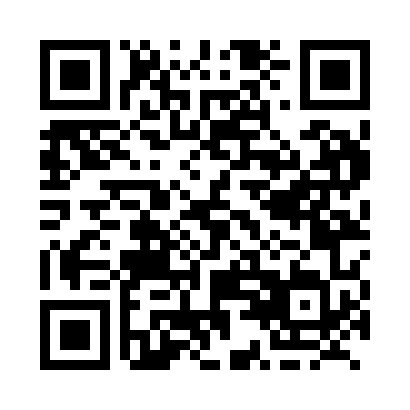 Prayer times for Ketchen, Quebec, CanadaMon 1 Jul 2024 - Wed 31 Jul 2024High Latitude Method: Angle Based RulePrayer Calculation Method: Islamic Society of North AmericaAsar Calculation Method: HanafiPrayer times provided by https://www.salahtimes.comDateDayFajrSunriseDhuhrAsrMaghribIsha1Mon3:245:271:206:469:1311:172Tue3:245:281:216:469:1311:173Wed3:255:281:216:469:1311:164Thu3:265:291:216:469:1311:165Fri3:275:301:216:459:1211:156Sat3:285:301:216:459:1211:147Sun3:295:311:216:459:1111:138Mon3:315:321:226:459:1111:129Tue3:325:331:226:459:1011:1010Wed3:345:341:226:449:1011:0911Thu3:355:351:226:449:0911:0812Fri3:375:361:226:449:0811:0713Sat3:385:361:226:449:0711:0514Sun3:405:371:226:439:0711:0415Mon3:425:381:226:439:0611:0216Tue3:435:391:226:429:0511:0117Wed3:455:401:236:429:0410:5918Thu3:475:411:236:419:0310:5819Fri3:495:421:236:419:0210:5620Sat3:505:441:236:409:0110:5421Sun3:525:451:236:409:0010:5322Mon3:545:461:236:398:5910:5123Tue3:565:471:236:398:5810:4924Wed3:585:481:236:388:5710:4725Thu3:595:491:236:378:5610:4526Fri4:015:501:236:378:5510:4327Sat4:035:511:236:368:5410:4128Sun4:055:531:236:358:5210:4029Mon4:075:541:236:348:5110:3830Tue4:095:551:236:348:5010:3631Wed4:115:561:236:338:4810:34